Stanton 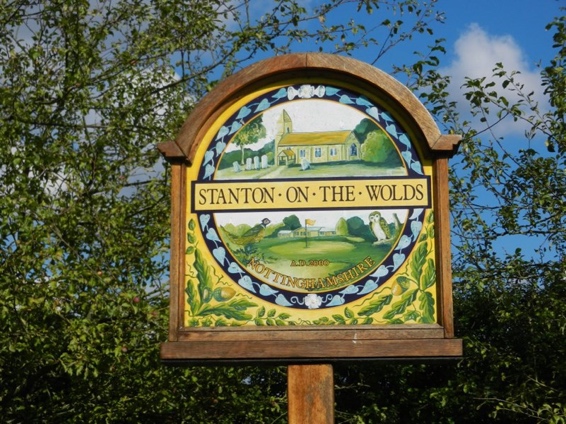 on the WoldsParish Council(Rushcliffe Borough Council, Nottinghamshire)Clerk:  position vacant (c/o Chairman Robert Day E-mail:  robert.day@stanton-on-the-wolds.parish.email)The next meeting of the parish council will take place on Wednesday September 7th 2022 and will be held at Stanton on the Wolds Parish Church and will start at 7.00 pmThe agenda for the meeting is:Appoint a new Clerk (Proposed Michelle Law)  Apologies for absence Declarations of interest   Minutes of meeting held on July 6th, 20224.    Open session for the public, limited to 15 mins5     Clerk’s report 6.	New clerk position and banking responsibilities7. 	Notts county council and Rushcliffe borough council members report 8.    Correspondence9     Planning10   Environment   11.  HM Queen Platinum Jubilee – update on proposal to purchase bench12.	Finance including accounts to pay13.  Date of next meeting November 2nd, 2022 at 7.00pmRobert DayChairmanDate of issue: Friday 12th August 2022